
Agenda Item:		GDate:			June 18, 2020Title: 	First Review of Advisory Board on Teacher Education and Licensure Recommendations to Approve Undergraduate Education Endorsement Programs at Virginia Colleges and UniversitiesPresenter: 	Mrs. Patty S. Pitts, Assistant Superintendent for Teacher Education and LicensureEmail:			Patty.Pitts@doe.virginia.gov	Phone:  (804) 371-2522Purpose of Presentation: 
Executive Summary:  
House Bill 1125 and Senate Bills 76 and 349 of the 2018 General Assembly amended §22.1-298 of the Code of Virginia to allow institutions of education to offer undergraduate degrees/majors in “education.”§ 22.1-298.2. Regulations governing education preparation programs.A. As used in this section:…"Education preparation program" includes four-year bachelor's degree programs in teacher education.In response to the legislation, colleges and universities were provided timelines to submit undergraduate education programs to the Virginia Department of Education (VDOE), and for public institutions, to the State Council of Higher Education for Virginia (SCHEV).  Content specialists conducted a thorough review of the education endorsement programs, verifying that the program endorsement competencies set forth in the Regulations Governing the Review and Approval of Education Programs in Virginia were addressed in the matrices and syllabi.  Feedback was provided to the colleges and universities, and revisions were made, as needed.On May 19, 2020, SCHEV approved degrees and majors requested by the public institutions for undergraduate education programs.  On June 4, 2020, the Advisory Board on Teacher Education and Licensure (ABTEL) approved recommendations to the Board of Education for the approval of 71 undergraduate teacher education programs.Action Requested:  The Board is requested to waive first review and approve ABTEL’s recommendations for undergraduate education preparation programs. 
Superintendent’s Recommendation: 
The Superintendent of Public Instruction recommends that the Board of Education waive first review and approve the Advisory Board on Teacher Education and Licensure’s recommendations to approve the following undergraduate education preparation programs:Private Colleges and UniversitiesPublic Colleges and UniversitiesRationale for Action: The Code of Virginia requires education preparation programs to meet requirements for accreditation and program approval as prescribed by the Board of Education in its regulations.  Colleges and universities must receive approval by the Board of Education to begin offering these undergraduate education programs.Previous Review or Action:  Background Information and Statutory Authority: In the late 1980s, the Board of Education required that undergraduate teacher preparation programs be restructured.  Undergraduate programs, with the exception of health and physical education and career and technical education, were required to offer arts and sciences majors for individuals preparing to teach.  For example, this change required candidates to major in “mathematics,” not “mathematics education.”Currently, Virginia institutions of higher education offer undergraduate programs to prepare teachers; however, candidates (with the exception of health and physical education and career and technical education), major in the arts and sciences instead of “education.”  For example, of the 36 institutions of higher education, 27 currently offer undergraduate programs in Elementary Education PreK-6, and nine programs offer Elementary Education PreK-6 only at the graduate level.  With the change in the statute, institutions may offer a bachelor’s degree with a major/concentration in elementary education. House Bill 1125 and Senate Bills 76 and 349 of the 2018 General Assembly amended §22.1-298 of the Code of Virginia as follows to allow institutions of education to offer undergraduate degrees/majors in “education.”  Pursuant to this section of the Code, the Board of Education has the authority to approve education preparation programs.	§22.1-298.2. Regulations governing education preparation programs.As used in this section:…“Education preparation program” includes four-year bachelor’s degree programs in teacher education.B.  Education preparation programs shall meet the requirements for accreditation and program approval as prescribed by the Board of Education in its regulations….In response to the legislation, colleges and universities were provided the following timelines to submit undergraduate education programs to the Virginia Department of Education (VDOE), and for public institutions, to the State Council of Higher Education for Virginia (SCHEV). Undergraduate Education Preparation Program Submission Timelines	Pathway 1: Fall 2019 Program AvailabilityCollege/university approval–as soon as possibleSCHEV submission by April 1, 2019, for staff reviewDepartment of Education submission by February 15, 2019, for staff reviewABTEL Approval–April 15, 2019, contingent on SCHEV approval for public institutionsSCHEV Council Approval–May 2019BOE Approval–June 2019 (if first review waived)Pathway 2: Fall 2020 Program AvailabilityCollege/university approval by Fall 2019SCHEV submission by December 2019 for staff reviewDepartment of Education submission no later than October 2019 for staff reviewABTEL Approval–June 2020SCHEV Council Approval–May 2020BOE Approval–June 2020 (if first review waived)Requests from Virginia institutions of higher education to add educator preparation programs must be approved by the Board of Education.  For public institutions, SCHEV must approve degrees and majors.  Colleges and universities were required to submit the following information to the VDOE:A request for new education program endorsement area including rationale for the additional endorsement;Local division or service demand data and letter(s) of institutional support and local school division support;Requirements of the program and program competencies (matrices and syllabi);Program evaluation; andPartnership agreements.Colleges and universities were required to submit program matrices and syllabi through an online program developed by the Department of Education.  Content specialists conducted a thorough review of the education endorsement programs, verifying that the program endorsement competencies set forth in the Regulations Governing the Review and Approval of Education Programs in Virginia were addressed in the matrices and syllabi.  Feedback was provided to the colleges and universities, and revisions were made, as needed.Section 8VAC20-543-30 of the Regulations Governing the Review and Approval of Education Programs in Virginia requires institutions seeking education program approval to establish partnerships and collaborations based on PreK-12 school needs.  The colleges and universities provided a copy of the Virginia Department of Education – Standards for Biennial Approval of Education Programs Accountability Measurement of Partnerships and Collaborations Based on PreK-12 School Needs Education Programs form for the requested program endorsement area(s).  Each college and university will submit a biennial report for the education programs.In June 2019, the Board of Education approved undergraduate teacher education programs for the fall 2019.  For fall 2020, the following 15 colleges and universities submitted 71 undergraduate teacher education programs that were reviewed and met the Board of Education regulatory requirements.  During the June 4, 2020, meeting, the Advisory Board on Teacher Education and Licensure recommended the following programs for Board of Education approval.Private Colleges and UniversitiesPublic Colleges and UniversitiesPublic institutions of higher education must seek SCHEV approval for degrees and majors.  On May 19, 2020, SCHEV approved the following degrees and majors requested by the public institutions.Approvals by the State Council of Higher Education for Virginia*Classification of Instructional ProgramsTimetable for Further Review/Action: Upon Board of Education approval, institutions of higher education may begin admitting students into these undergraduate education preparation programs in the fall 2020 semester.
Impact on Fiscal and Human Resources: The administrative impact required will be absorbed within existing resources at the Department of Education.  Virginia Board of Education Agenda Item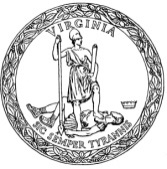 College/UniversityEducation Endorsement ProgramBachelor’s DegreeMajorBluefield CollegeCareer and Technical Education – Business and Information TechnologyBachelor of Science in Business EducationBusiness EducationBluefield CollegeEnglishBachelor of Arts in English EducationEnglish EducationBluefield CollegeHealth and Physical Education PreK-12Bachelor of Science in Health and Physical EducationHealth and Physical EducationBluefield CollegeHistory and Social SciencesBachelor of Arts in History and Social Sciences EducationHistory and Social Sciences EducationBluefield CollegeMathematicsBachelor of Mathematics Education Mathematics EducationBluefield CollegeMusic Education –Vocal/Choral PreK-12Bachelor of Arts in Music Education Music Education with a concentration in Vocal/ChoralBluefield CollegeMusic Education –Instrumental PreK-12Bachelor of Arts in Music EducationMusic Education with a concentration in Instrumental Bluefield CollegeSpecial Education –General Curriculum K-12Bachelor of Science in Special EducationSpecial EducationBluefield CollegeTheatre Arts PreK-12Bachelor of Arts in Theatre EducationTheatre EducationBluefield CollegeVisual Arts PreK-12Bachelor of Arts in Art EducationArt EducationFerrum CollegeCareer and Technical Education – Agricultural EducationBachelor of ScienceSecondary Education with a concentration in Agricultural EducationFerrum CollegeEnglishBachelor of ScienceSecondary Education with a concentration in English EducationFerrum CollegeHealth and Physical Education PreK-12Bachelor of ScienceHealth and Physical EducationFerrum CollegeHistory and Social SciencesBachelor of ScienceSecondary Education with a concentration in History and Social Sciences EducationLiberty UniversityCareer and Technical Education – Business and Information TechnologyBachelor of EducationBusiness and Information TechnologyLiberty UniversityCareer and Technical Education – Family and Consumer Sciences	Bachelor of EducationFamily and Consumer SciencesLiberty UniversityComputer ScienceBachelor of EducationComputer ScienceLiberty UniversityEngineeringBachelor of EducationEngineeringLiberty UniversityEnglishBachelor of EducationEnglishLiberty UniversityEnglish as a Second Language PreK-12Bachelor of EducationEnglish as a Second or Foreign Language Liberty UniversityForeign Language PreK-12 – SpanishBachelor of EducationSpanishLiberty UniversityHealth and Physical Education PreK-12Bachelor of EducationHealth and Physical EducationLiberty UniversityHistory and Social SciencesBachelor of EducationHistory and Social SciencesLiberty UniversityMathematicsBachelor of EducationMathematicsLiberty UniversityMusic Education –Instrumental PreK-12Bachelor of EducationMusic Education InstrumentalLiberty UniversityMusic Education –Vocal/Choral PreK-12Bachelor of EducationMusic Education ChoralLiberty UniversityScience – BiologyBachelor of EducationBiologyLiberty UniversityScience – ChemistryBachelor of EducationChemistryLiberty UniversityTheatre Arts PreK-12Bachelor of EducationTheatre ArtsLiberty UniversityVisual Arts PreK-12Bachelor of EducationVisual ArtsRegent UniversityEarly/Primary Education PreK-3Bachelor of EducationEarly and Primary EducationRegent UniversityElementary Education PreK-6Bachelor of EducationElementary EducationRegent UniversityEnglishBachelor of EducationEnglishRegent UniversityHistory and Social SciencesBachelor of EducationHistory and Social SciencesRegent UniversityMathematicsBachelor of EducationMathematicsRoanoke CollegeComputer ScienceBachelor of ArtsComputer Science EducationRoanoke CollegeEnglishBachelor of ArtsEnglish EducationRoanoke CollegeEnglish as a Second Language PreK-12Bachelor of ArtsTeaching English as a Second LanguageRoanoke CollegeForeign Language PreK-12 – FrenchBachelor of ArtsFrench EducationRoanoke CollegeForeign Language PreK-12 – SpanishBachelor of ArtsSpanish EducationRoanoke CollegeHealth and Physical Education PreK-12Bachelor of ArtsHealth and Physical EducationRoanoke CollegeHistory and Social SciencesBachelor of ArtsHistory and Social Sciences EducationRoanoke CollegeMathematicsBachelor of ArtsMathematics EducationRoanoke CollegeMusic Education –Instrumental PreK-12Bachelor of ArtsMusic EducationRoanoke CollegeMusic Education –Vocal/Choral PreK-12Bachelor of ArtsMusic EducationRoanoke CollegeTheatre Arts PreK-12Bachelor of ArtsTheatre EducationRoanoke CollegeVisual Arts PreK-12Bachelor of ArtsArt EducationShenandoah UniversityHealth and Physical Education PreK-12Bachelor of Education in Health and Physical EducationHealth and Physical EducationUniversity of LynchburgEnglishBachelor of ArtsEnglish EducationUniversity of LynchburgForeign Language PreK-12 – FrenchBachelor of ArtsFrench EducationUniversity of LynchburgForeign Language PreK-12 – SpanishBachelor of ArtsSpanish EducationUniversity of LynchburgHealth and Physical Education PreK-12Bachelor of ScienceHealth and Physical EducationUniversity of LynchburgHistory and Social SciencesBachelor of ArtsHistory and Social Studies EducationUniversity of LynchburgMathematicsBachelor of ScienceMathematics EducationUniversity of LynchburgMusic Education –Instrumental PreK-12Bachelor of ArtsMusic Education-InstrumentalUniversity of LynchburgMusic Education –Vocal/Choral PreK-12Bachelor of ArtsMusic Education-Vocal/Choral PreK-12University of LynchburgScience – BiologyBachelor of ScienceBiology EducationUniversity of LynchburgScience – ChemistryBachelor of ArtsChemistry EducationUniversity of LynchburgScience – Earth ScienceBachelor of ArtsEarth Science EducationUniversity of RichmondElementary Education PreK-6Bachelor of Arts Elementary EducationVirginia Union UniversitySpecial Education –General Curriculum K-12Bachelor of Science in EducationSpecial Education, General Curriculum College/UniversityEducation Endorsement ProgramBachelor’s  DegreeMajorJames Madison UniversityEnglish as a Second Language PreK-12Bachelor of ScienceTeaching English to Speakers of Other LanguagesLongwood UniversityEarly/Primary Education PreK-3Bachelor of Science Early Childhood Education and TeachingLongwood UniversityElementary Education PreK-6Bachelor of ScienceElementary Education and TeachingLongwood UniversityMiddle Education 6-8Bachelor of Science Elementary and Middle School Education and TeachingLongwood UniversitySpecial Education – Early Childhood (birth through age five)Bachelor of Science Early Childhood Education and TeachingNorfolk State UniversityElementary Education PreK-6Bachelor of Science in EducationElementary EducationNorfolk State UniversitySpecial Education –General Curriculum K-12Bachelor of Science in EducationSpecial EducationOld Dominion UniversitySpecial Education –Adapted Curriculum K-12Bachelor of Science in Special EducationAdapted Curriculum K-12University of Mary WashingtonElementary Education PreK-6Bachelor of Science in EducationElementary EducationVirginia State UniversityCareer and Technical Education – Technology EducationBachelor of Science in EducationInnovative Technology EducationCollege/UniversityEducation Endorsement ProgramBachelor’s DegreeMajorBluefield CollegeCareer and Technical Education – Business and Information TechnologyBachelor of Science in Business EducationBusiness EducationBluefield CollegeEnglishBachelor of Arts in English EducationEnglish EducationBluefield CollegeHealth and Physical Education PreK-12Bachelor of Science in Health and Physical EducationHealth and Physical EducationBluefield CollegeHistory and Social SciencesBachelor of Arts in History and Social Sciences EducationHistory and Social Sciences EducationBluefield CollegeMathematicsBachelor of Mathematics Education Mathematics EducationBluefield CollegeMusic Education –Vocal/Choral PreK-12Bachelor of Arts in Music Education Music Education with a concentration in Vocal/ChoralBluefield CollegeMusic Education –Instrumental PreK-12Bachelor of Arts in Music EducationMusic Education with a concentration in Instrumental Bluefield CollegeSpecial Education –General Curriculum K-12Bachelor of Science in Special EducationSpecial EducationBluefield CollegeTheatre Arts PreK-12Bachelor of Arts in Theatre EducationTheatre EducationBluefield CollegeVisual Arts PreK-12Bachelor of Arts in Art EducationArt EducationFerrum CollegeCareer and Technical Education – Agricultural EducationBachelor of ScienceSecondary Education with a concentration in Agricultural EducationFerrum CollegeEnglishBachelor of ScienceSecondary Education with a concentration in English EducationFerrum CollegeHealth and Physical Education PreK-12Bachelor of ScienceHealth and Physical EducationFerrum CollegeHistory and Social SciencesBachelor of ScienceSecondary Education with a concentration in History and Social Sciences EducationLiberty UniversityCareer and Technical Education – Business and Information TechnologyBachelor of EducationBusiness and Information TechnologyLiberty UniversityCareer and Technical Education – Family and Consumer Sciences	Bachelor of EducationFamily and Consumer SciencesLiberty UniversityComputer ScienceBachelor of EducationComputer ScienceLiberty UniversityEngineeringBachelor of EducationEngineeringLiberty UniversityEnglishBachelor of EducationEnglishLiberty UniversityEnglish as a Second Language PreK-12Bachelor of EducationEnglish as a Second or Foreign Language Liberty UniversityForeign Language PreK-12 – SpanishBachelor of EducationSpanishLiberty UniversityHealth and Physical Education PreK-12Bachelor of EducationHealth and Physical EducationLiberty UniversityHistory and Social SciencesBachelor of EducationHistory and Social SciencesLiberty UniversityMathematicsBachelor of EducationMathematicsLiberty UniversityMusic Education –Instrumental PreK-12Bachelor of EducationMusic Education InstrumentalLiberty UniversityMusic Education –Vocal/Choral PreK-12Bachelor of EducationMusic Education ChoralLiberty UniversityScience – BiologyBachelor of EducationBiologyLiberty UniversityScience – ChemistryBachelor of EducationChemistryLiberty UniversityTheatre Arts PreK-12Bachelor of EducationTheatre ArtsLiberty UniversityVisual Arts PreK-12Bachelor of EducationVisual ArtsRegent UniversityEarly/Primary Education PreK-3Bachelor of EducationEarly and Primary EducationRegent UniversityElementary Education PreK-6Bachelor of EducationElementary EducationRegent UniversityEnglishBachelor of EducationEnglishRegent UniversityHistory and Social SciencesBachelor of EducationHistory and Social SciencesRegent UniversityMathematicsBachelor of EducationMathematicsRoanoke CollegeComputer ScienceBachelor of ArtsComputer Science EducationRoanoke CollegeEnglishBachelor of ArtsEnglish EducationRoanoke CollegeEnglish as a Second Language PreK-12Bachelor of ArtsTeaching English as a Second LanguageRoanoke CollegeForeign Language PreK-12 – FrenchBachelor of ArtsFrench EducationRoanoke CollegeForeign Language PreK-12 – SpanishBachelor of ArtsSpanish EducationRoanoke CollegeHealth and Physical Education PreK-12Bachelor of ArtsHealth and Physical EducationRoanoke CollegeHistory and Social SciencesBachelor of ArtsHistory and Social Sciences EducationRoanoke CollegeMathematicsBachelor of ArtsMathematics EducationRoanoke CollegeMusic Education –Instrumental PreK-12Bachelor of ArtsMusic EducationRoanoke CollegeMusic Education –Vocal/Choral PreK-12Bachelor of ArtsMusic EducationRoanoke CollegeTheatre Arts PreK-12Bachelor of ArtsTheatre EducationRoanoke CollegeVisual Arts PreK-12Bachelor of ArtsArt EducationShenandoah UniversityHealth and Physical Education PreK-12Bachelor of Education in Health and Physical EducationHealth and Physical EducationUniversity of LynchburgEnglishBachelor of ArtsEnglish EducationUniversity of LynchburgForeign Language PreK-12 – FrenchBachelor of ArtsFrench EducationUniversity of LynchburgForeign Language PreK-12 – SpanishBachelor of ArtsSpanish EducationUniversity of LynchburgHealth and Physical Education PreK-12Bachelor of ScienceHealth and Physical EducationUniversity of LynchburgHistory and Social SciencesBachelor of ArtsHistory and Social Studies EducationUniversity of LynchburgMathematicsBachelor of ScienceMathematics EducationUniversity of LynchburgMusic Education –Instrumental PreK-12Bachelor of ArtsMusic Education-InstrumentalUniversity of LynchburgMusic Education –Vocal/Choral PreK-12Bachelor of ArtsMusic Education-Vocal/Choral PreK-12University of LynchburgScience – BiologyBachelor of ScienceBiology EducationUniversity of LynchburgScience – ChemistryBachelor of ArtsChemistry EducationUniversity of LynchburgScience – Earth ScienceBachelor of ArtsEarth Science EducationUniversity of RichmondElementary Education PreK-6Bachelor of Arts Elementary EducationVirginia Union UniversitySpecial Education –General Curriculum K-12Bachelor of Science in EducationSpecial Education, General Curriculum College/UniversityEducation Endorsement ProgramBachelor’s  DegreeMajorJames Madison UniversityEnglish as a Second Language PreK-12Bachelor of ScienceTeaching English to Speakers of Other LanguagesLongwood UniversityEarly/Primary Education PreK-3Bachelor of Science Early Childhood Education and TeachingLongwood UniversityElementary Education PreK-6Bachelor of ScienceElementary Education and TeachingLongwood UniversityMiddle Education 6-8Bachelor of Science Elementary and Middle School Education and TeachingLongwood UniversitySpecial Education – Early Childhood (birth through age five)Bachelor of Science Early Childhood Education and TeachingNorfolk State UniversityElementary Education PreK-6Bachelor of Science in EducationElementary EducationNorfolk State UniversitySpecial Education –General Curriculum K-12Bachelor of Science in EducationSpecial EducationOld Dominion UniversitySpecial Education –Adapted Curriculum K-12Bachelor of Science in Special EducationAdapted Curriculum K-12University of Mary WashingtonElementary Education PreK-6Bachelor of Science in EducationElementary EducationVirginia State UniversityCareer and Technical Education – Technology EducationBachelor of Science in EducationInnovative Technology EducationUniversityDegreeProgram NameCIP*James Madison UniversityBachelor of Science (BS)Teaching English to Speakers of Other Languages13.1401Longwood UniversityBachelor of Science (BS)Early Childhood Education13.1210Longwood UniversityBachelor of Science (BS)Elementary Education and Teaching13.1202Longwood UniversityBachelor of Science (BS)Elementary and Middle School Education and Teaching13.1206Norfolk State UniversityBachelor of Science in Education (BSEd)Elementary Education13.1202Norfolk State UniversityBachelor of Science in Education (BSEd)Special Education13.1001University of Mary WashingtonBachelor of Science in Education (BSEd)Elementary Education13.1202